L’identité numérique4 – Le partage et l’alerte« L'identité numérique (« IDN ») est définie comme un lien technologique entre une entité réelle (personne, organisme ou entreprise) et des entités virtuelles (sa ou ses représentations numériques).Elle permet l'identification de l'individu en ligne ainsi que la mise en relation de celui-ci avec l'ensemble des communautés virtuelles présentes sur le Web. L'identité numérique est non seulement construite par l'entité réelle ou le « Sujet » mais elle est aussi grandement influencée par le rapport qu'entretient ce dernier à autrui de même qu'à la société. »Source WikipédiaLa gestion et le suivi de son identité numérique n’est pas connue de tous. Il est important de sensibiliser et d’alerter l’ensemble des élèves en donnant les conseils de base.Vous devez créer un flyer destiné à l’ensemble des élèves de votre établissement.La réflexion – Le travail préparatoire1.Conseiller les élèves autour de 3 pôles de réflexion1.1 Je peux me construire une identité numérique positive1.2 Je ne peux pas tout dire1.3 Je ne peux pas tout montrerLa création du flyer – La rédactionIl existe des plateformes en ligne permettant de créer des infographies flyer à partir de modèles et en fonction du type de publication (réseaux sociaux, affiche, infographie, prospectus, carte de vœux, faire-part, etc.).Il est possible de créer le flyer à l’aide d’un logiciel de présentation tel que Publisher ou Draw.Le flyer doit illustrer le thème et entrer en convergence avec votre message. Il doit donner des renseignements aidant à le comprendre. Le texte et l’image se complètent. Une documentation est fournie pour aider dans sa réalisation (document 1 et document 2).2.1 Indiquer l’application choisie pour créer votre flyerApplication ……………………………………………Justifier votre choix	2.2 Créer le flyer dans un format numérique en respectant les contraintes 2.3 Transmettre le fichier du flyer (format .pdf) par courriel à vos enseignants. Le courriel doit être rédigé dans le respect des règles de rédaction professionnelles.L’analyse de sa production Avant de diffuser le flyer, il est important de contrôler sa réalisation. Un œil extérieur est très souvent utile pour améliorer sa production.3.1 Réaliser le contrôle de votre flyer en cochant la liste des points de contrôles3.2 Présenter votre production à l’un des membres de votre classe Conseils d’un regard extérieurLa présentation de son flyerLa dernière étape est la présentation du flyer à l’ensemble du groupe. Cette présentation doit mettre en valeur votre production en utilisant des mots percutants et choisis, et en adaptant votre voix au message (intensité, temps de pause, etc.).À chaque prestation orale, l’auditeur complète une grille d’évaluation concernant la communication orale. Cette grille permet de repérer les points forts et les axes de progrès de votre présentation.Elle aide à améliorer la prise de parole, exercice bien souvent difficile et intimidant.4.1 Préparer le script de votre intervention orale 4.2 Préparer l’intervention orale en tenant compte des attendusCo-Int FrançaisVous allez…Argumenter à l’écrit : énoncer son point de vue, le soutenir par des argumentsEntrer dans l’échange oral : écouter, réagir, s'exprimer dans des situations de communication diversesCanva https://www.canva.com/Piktochart https://piktochart.com/Freepik https://fr.freepik.com/Edit https://edit.org/Etc.Document 1 – Quel est le format attendu d’un flyer ?Le format d’un flyer le plus répandu est de 21,5 cm x 28 cm, ce qui correspond au format d’une feuille de papier. Les flyers plus grands mesurent généralement 28 cm x 43 cm et les plus petits mesurent 14 cm x 21,5 cm. La manière dont vous souhaitez véhiculer votre message déterminera le format à utiliser.Document 2 - Comment réussir son flyer ?Un flyer efficace comprend les éléments suivants :•	Un titre accrocheur•	Un message clair•	Une typographie appropriée•	Une hiérarchie visuelle•	Des espaces blancs et des images•	Un appel à l’actionSurtout, créez votre design en pensant à votre groupe cible. Vous souhaitez que les personnes que vous ciblez voient votre flyer et relaient votre message ? Alors créez-le à leur attention.Regard PERSONNELOUINONRetouches à apporterLe flyer est-il visible de loin ?Le flyer accroche-t-il l’attention ?Le titre est-il ….	Lisible	Original	Engage-t-il à réfléchirLe texte n’est-il pas trop long ?Le message est-il clair ?La place du texte et des images est-elle satisfaisante ? La relation entre les deux est-elle bonne ?La mise en page est-elle aérée ?L’orthographe et la rédaction est-elle parfaite ?L’aspect esthétique est-il satisfaisant ? (Choix des couleurs, logiciel utilisé, etc.)Votre avis et autocritique…Votre avis et autocritique…Quels sont les points forts de votre affiche ?Quels sont les éléments à améliorer et/ou moins bien gérés ?Regard EXTÉRIEUROUINONRetouches à apporterLe flyer est-il visible de loin ?Le flyer accroche-t-il l’attention ?Le titre est-il ….	Lisible	Original	Engage-t-il à réfléchirLe texte n’est-il pas trop long ?Le message est-il clair ?La place du texte et des images est-elle satisfaisante ? La relation entre les deux est-elle bonne ?La mise en page est-elle aérée ?L’orthographe et la rédaction sont-elles parfaites ? L’aspect esthétique est-il satisfaisant ? (Choix des couleurs, logiciel utilisé, etc.)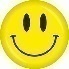 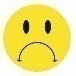 Communication verbaleCommunication verbaleCommunication verbaleVoix, ton, débitParalangagesCommunication non verbaleCommunication non verbaleCommunication non verbalePosture ouverteGestesRegardGestion du stressCommentaires/ObservationsCommentaires/ObservationsCommentaires/ObservationsGrille d’analyse de l’oralGrille d’analyse de l’oralGrille d’analyse de l’oralGrille d’analyse de l’oralGrille d’analyse de l’oralGrille d’analyse de l’oralQualités d’éloquenceInadaptéeMoyen(ne)Bon(ne)Excellent(e)Diction (Placement de la voix, articulation, débit de la parole)Présence (Posture, geste, regard, gestion du stress)Langue (Registre approprié, style, précision du vocabulaire)Gestion des notes